О внесении изменений в постановление администрацииг. Канска от 01.04.2013 № 424На основании Решения Канского городского Совета депутатов от 23.11.2016 № 14-61, руководствуясь статьями 30, 35 Устава города Канска, постановляю:1. Внести в Постановление администрации г. Канска от 01.04.2013 № 424 «Об утверждении Положения о комиссии по разработке схемы нестационарных торговых объектов на территории города Канска и внесению в нее изменений» (далее - Постановление) следующие изменения:1.1. Приложение № 2 к Постановлению изложить в новой редакции согласно приложению к настоящему Постановлению.2. Ведущему специалисту отдела культуры администрации города Канска А.В. Назаровой опубликовать настоящее Постановление в официальном печатном издании и разместить на официальном сайте муниципального образования город Канск в сети Интернет.3. Контроль за исполнением настоящего Постановления возложить на заместителя главы города по экономике и финансам Н.В. Кадач.4. Постановление вступает в силу со дня подписания.Глава города Канска                                                                                    Н. Н. КачанПриложение 1                                                                  к постановлению администрации г. Канска                                                                                      от 15.02.2017  № 122 СОСТАВ КОМИССИИ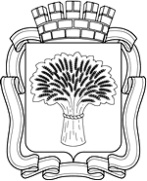 Российская ФедерацияАдминистрация города Канска
Красноярского краяПОСТАНОВЛЕНИЕРоссийская ФедерацияАдминистрация города Канска
Красноярского краяПОСТАНОВЛЕНИЕРоссийская ФедерацияАдминистрация города Канска
Красноярского краяПОСТАНОВЛЕНИЕРоссийская ФедерацияАдминистрация города Канска
Красноярского краяПОСТАНОВЛЕНИЕ15.02.2017 г.№122КадачНина ВладимировнаЗаместитель главы города по экономике и финансам, председатель комиссииЩербатыхЮлия СафиулловнаЗаместитель главы города по правовому и организационному обеспечению, управлению муниципальным имуществом и градостроительству - начальник УАИ, заместитель председателя комиссииЮшинаСветлана ВитальевнаНачальник отдела экономического развития и муниципального заказа администрации г. Канска, секретарь комиссииЧлены комиссии:КолмаковаВера АлександровнаНачальник юридического отдела администрации г. КанскаАпановичТатьяна АнатольевнаНачальник отдела архитектуры, заместитель начальника УАИ администрации г. КанскаБукаловАлександр ВасильевичПредседатель МКУ «Комитет по управлению муниципальным имуществом г. Канска»ЧижоваЮлия СергеевнаГлавный специалист отдела экономического развития и муниципального заказа администрации г. КанскаБрусников Сергей ВикторовичДепутат Канского городского Совета депутатов По согласованиюСвириденко Андрей ГеннадьевичДепутат Канского городского Совета депутатов По согласованиюМалицкий Вячеслав АлексеевичДепутат Канского городского Совета депутатовПо согласованиюБезгодовНиколай ПрокопьевичНачальник территориального отдела в г. Канске Федеральной службы по надзору в сфере защиты прав потребителей и благополучия человека (по согласованию)Представитель органов внутренних дел (полиции)По согласованиюПредставитель органов, осуществляющих государственный пожарный надзорПо согласованиюПредставитель Канского городского СобранияПо согласованию